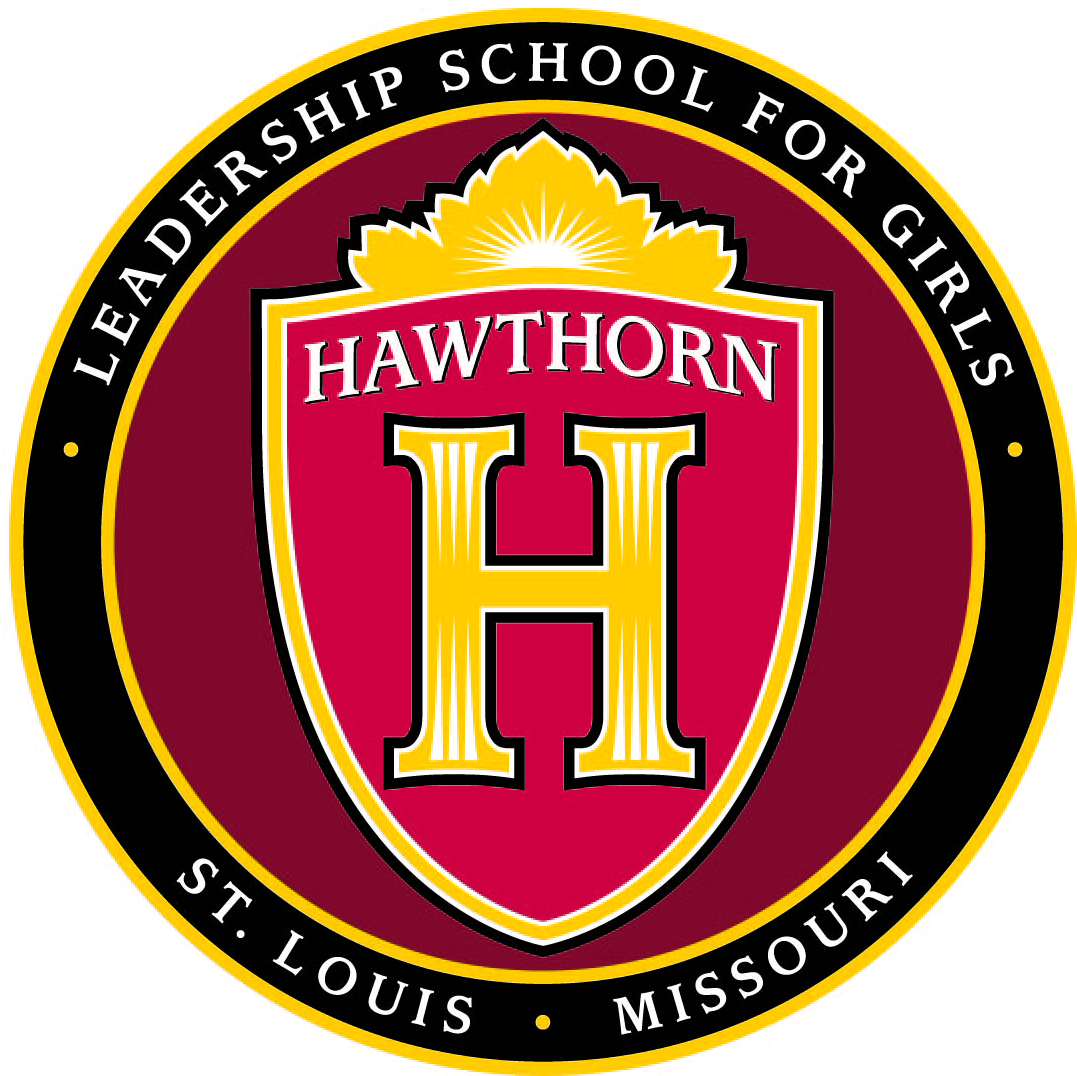 Hawthorn Board of Trustees MeetingTuesday, April 7, 2015           5:00 – 7:00 p.m.Washington University Life Science Building Room 311Approval of minutes from March 10, 2015 Board MeetingPrincipal’s Report Student recruitmentFaculty recruitmentStatus of procurement for FFEProposed calendar for 15-16 school year (needs Board approval)Budget and Finance – Rachana and MaryYear to date financialsIFF loan updateBoard approval of credit card authorization for use of credit card by Mary Stillman, Robyn Wiens, and Benay Hicks.  Establish $3,000 charge limit.Building and GroundsRenovation update on 1901Update on 1929 projectDevelopmentNAP and YOP tax credits update – and approval of resolutionsApril 18 fundraiser – Please Talk It UP!HiringDelegate to Robyn Wiens the authority to hire staff without board approvalClosed session to consider hiring recommendations (Requires roll call vote to close session)Presentation by Michelle Basi of Tueth Keeney on Board Policies Purpose and prioritiesOverviewAdoption of Procurement PolicyCommittee on TrusteesElection of new board memberAnnouncement of faculty professional growth fundVERY IMPORTANT – Annual financial disclosure forms due May 1 and there is a fine for late filingFuture Meeting Dates:  May 5 (Includes New Member Orientation at 4:00), June 2